Досудебный (внесудебный) порядок обжалования решений и действий (бездействия) Организации, работников Организации (её приемной комиссии):- Заявитель имеет право на досудебное (внесудебное) обжалование действий (бездействия) и (или) решений, принятых (осуществляемых) в ходе представления государственной услуги, Организацией, работниками Организации (далее – жалоба).  В случае, когда жалоба подается через представителя заявителя, в качестве документа, подтверждающего его полномочия на осуществление действий от имени заявителя, может быть представлена оформленная в соответствии с законодательством Российской Федерации доверенность (для физических лиц).- Заявитель может обратиться с жалобой, в том числе в следующих случаях: 1) нарушения срока регистрации Заявления о предоставлении государственной услуги; 2) нарушения срока предоставления государственной услуги; 3) требования у заявителя документов или информации либо осуществления действий, представление или осуществление которых не предусмотрено законодательством Российской Федерации и края для предоставления государственной услуги; 4) отказа в приеме документов, предоставление которых предусмотрено законодательством Российской Федерации и края для предоставления государственной услуги, у заявителя; 5) отказа в предоставлении государственной услуги, если основания отказа не предусмотрены законодательством Российской Федерации и края; 6) требования с заявителя при предоставлении государственной услуги платы, не предусмотренной законодательством Российской Федерации и края; 7) отказ Организации или их работников, работников приемной комиссии Организации, в исправлении допущенных ими опечаток и ошибок в выданных в результате предоставления государственной услуги документах либо нарушение установленного срока таких исправлений;8) нарушение срока или порядка выдачи документов по результатам предоставления государственной услуги;9) приостановления предоставления государственной услуги, если основания приостановления не предусмотрены законодательством Российской Федерации и края;10) требования у заявителя при предоставлении государственной услуги документов или информации, отсутствие и (или) недостоверность которых не указывались при первоначальном отказе в приеме документов, необходимых для предоставления государственной услуги, либо в предоставлении государственной услуги.- Жалоба должна содержать: 1) наименование Организации, указание на работника Организации, решения и действия (бездействие) которых обжалуются; 2) фамилию, имя, отчество (при наличии), сведения о месте жительства заявителя – физического лица, а также номер (номера) контактного телефона, адрес (адреса) электронной почты (при наличии) и почтовый адрес, по которым должен быть направлен ответ заявителю; 3) сведения об обжалуемых решениях и действиях (бездействии) Организации, работника Организации; 4) доводы, на основании которых заявитель не согласен с решением и действием (бездействием) Организации, работника Организации. Заявителем могут быть представлены документы (при наличии), подтверждающие доводы заявителя, либо их копии.- Жалоба подается в письменной форме на бумажном носителе, в том числе на личном приеме заявителя, по почте либо в электронной форме. В электронной форме жалоба может быть подана заявителем посредством: официального сайта Организации и ЕПГУ.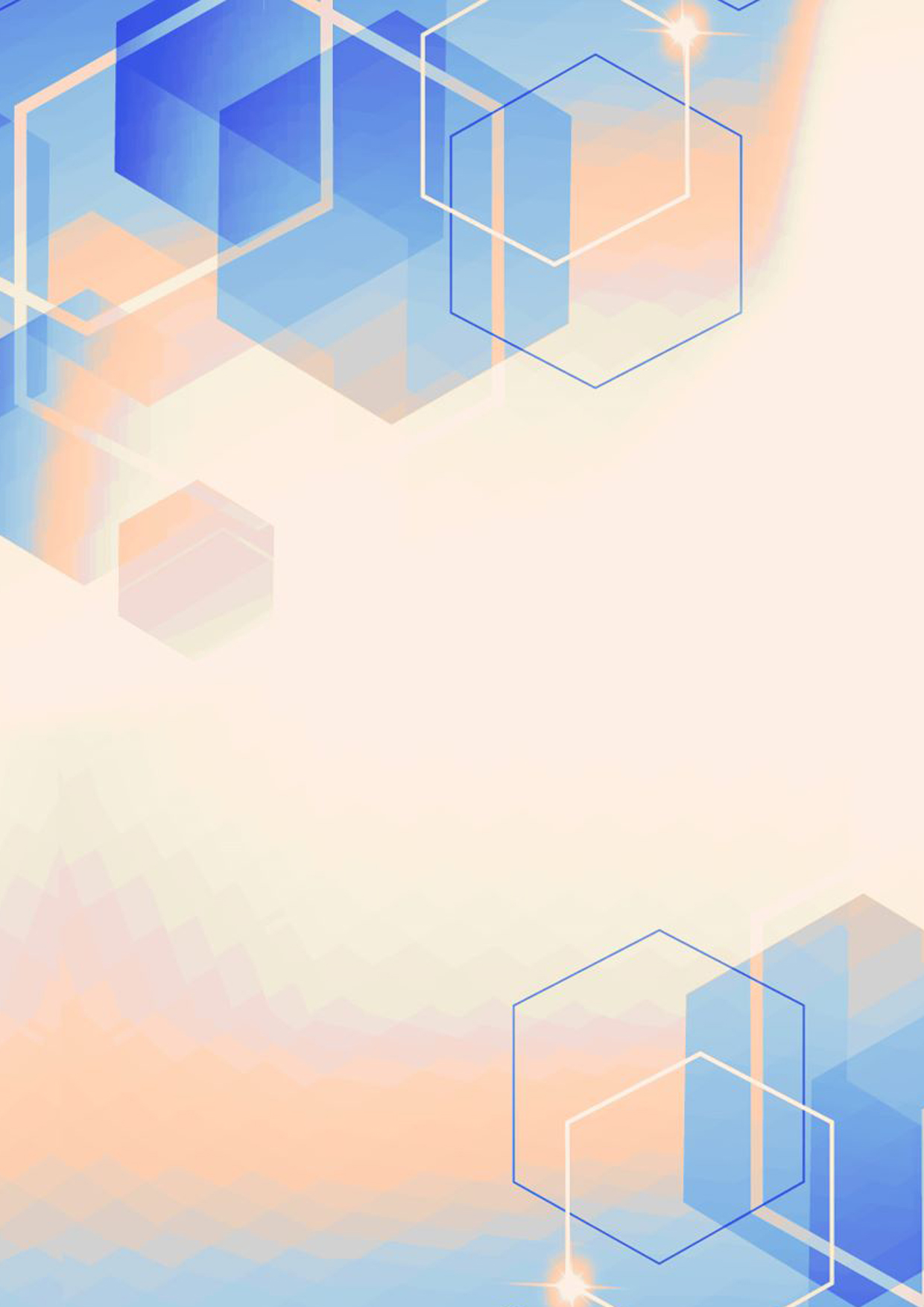 